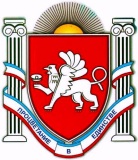 П О С Т А Н О В Л Е Н И Еот __09 февраля 2017 г._ №_37_г. ДжанкойОб утверждении Перечня функций администрацииДжанкойского района Республики Крым, при реализации которых наиболее вероятно возникновение коррупции В соответствии с Федеральным законом от 25 декабря 2008 года № 273-ФЗ «О противодействии коррупции», Законом Республики Крым от 22 июля 2014 года № 36-ЗРК «О противодействии коррупции в Республике Крым», Указом Главы Республики Крым от 26 ноября 2015 года № 364-У «Об утверждении плана мероприятий по противодействию коррупции в Республике Крым на 2016 – 2017 годы», статьей 67 Устава муниципального образования Джанкойский район Республики Крым, на основании постановления администрации Джанкойского района от 30 декабря 2016 года № 503 «Об утверждении Методики проведения оценки коррупционных рисков, возникающих при реализации функций администрации Джанкойского района Республики Крым», протокола № 1 Комиссии по соблюдению требований к служебному поведению муниципальных служащих администрации Джанкойского района и урегулированию конфликта интересов от 23 января 2017 года и в целях совершенствования антикоррупционной деятельности администрация Джанкойского района Республики Крым п о с т а н о в л я е т:Утвердить Перечень функций администрации Джанкойского района Республики Крым, при реализации которых наиболее вероятно возникновение коррупции (прилагается).2. Постановление вступает в силу со дня его официального обнародования на сайте администрации Джанкойского района Республики Крым (djankoiadm.ru).3. Контроль за исполнением настоящего постановления возложить на руководителя аппарата администрации Джанкойского района Курандину С.М.Глава администрацииДжанкойского района							            А.И. БочаровУТВЕРЖДЕНпостановлением администрацииДжанкойского районаот__09 февраля_2017 г.  № _37_П Е Р Е Ч Е Н Ь функций администрации Джанкойского района Республики Крым,при реализации которых наиболее вероятно возникновение коррупции_______________РЕСПУБЛИКА КРЫМАДМИНИСТРАЦИЯ ДЖАНКОЙСКОГО РАЙОНААДМIНIСТРАЦIЯ ДЖАНКОЙСЬКОГО РАЙОНУ РЕСПУБЛІКИ КРИМКЪЫРЫМ ДЖУМХУРИЕТИ ДЖАНКОЙ БОЛЮГИНИНЪ ИДАРЕСИ № п/п Коррупционно-опасная функция, административная услугаКоррупционно-опасная функция, административная услугаМеры по управлению  коррупционными рисками Меры по управлению  коррупционными рисками 122331.  Подготовка проектов нормативных правовых актов Подготовка проектов нормативных правовых актов Нормативное регулирование порядка, способа и сроков совершения действий служащим при осуществлении коррупционно-опасной функции; привлечение к разработке проектов нормативных правовых актов институтов гражданского общества в формах обсуждения, создания совместных рабочих групп; разъяснение служащим:  - обязанности незамедлительно сообщить представителю нанимателя о склонении его к совершению коррупционного правонарушения; - ответственности за совершение коррупционных правонарушений. Нормативное регулирование порядка, способа и сроков совершения действий служащим при осуществлении коррупционно-опасной функции; привлечение к разработке проектов нормативных правовых актов институтов гражданского общества в формах обсуждения, создания совместных рабочих групп; разъяснение служащим:  - обязанности незамедлительно сообщить представителю нанимателя о склонении его к совершению коррупционного правонарушения; - ответственности за совершение коррупционных правонарушений. 2.  Организация договорной работы (правовая экспертиза проектов договоров (соглашений), заключаемых от имени органа местного самоуправления; подготовка по ним заключений, замечаний и предложений; мониторинг исполнения договоров (соглашений) Организация договорной работы (правовая экспертиза проектов договоров (соглашений), заключаемых от имени органа местного самоуправления; подготовка по ним заключений, замечаний и предложений; мониторинг исполнения договоров (соглашений) Нормативное регулирование порядка согласования договоров (соглашений); исключение необходимости личного взаимодействия (общения) служащих с гражданами и представителями организаций; разъяснение служащим:  - обязанности незамедлительно сообщить представителю нанимателя о склонении его к совершению коррупционного правонарушения; - ответственности за совершение коррупционных правонарушений. Формирование негативного отношения к поведению должностных лиц, работников, которое может восприниматься окружающими как согласие принять взятку или как просьба о даче взятки.  Нормативное регулирование порядка согласования договоров (соглашений); исключение необходимости личного взаимодействия (общения) служащих с гражданами и представителями организаций; разъяснение служащим:  - обязанности незамедлительно сообщить представителю нанимателя о склонении его к совершению коррупционного правонарушения; - ответственности за совершение коррупционных правонарушений. Формирование негативного отношения к поведению должностных лиц, работников, которое может восприниматься окружающими как согласие принять взятку или как просьба о даче взятки.  2.  Организация договорной работы (правовая экспертиза проектов договоров (соглашений), заключаемых от имени органа местного самоуправления; подготовка по ним заключений, замечаний и предложений; мониторинг исполнения договоров (соглашений) Организация договорной работы (правовая экспертиза проектов договоров (соглашений), заключаемых от имени органа местного самоуправления; подготовка по ним заключений, замечаний и предложений; мониторинг исполнения договоров (соглашений) Нормативное регулирование порядка согласования договоров (соглашений); исключение необходимости личного взаимодействия (общения) служащих с гражданами и представителями организаций; разъяснение служащим:  - обязанности незамедлительно сообщить представителю нанимателя о склонении его к совершению коррупционного правонарушения; - ответственности за совершение коррупционных правонарушений. Формирование негативного отношения к поведению должностных лиц, работников, которое может восприниматься окружающими как согласие принять взятку или как просьба о даче взятки.  Нормативное регулирование порядка согласования договоров (соглашений); исключение необходимости личного взаимодействия (общения) служащих с гражданами и представителями организаций; разъяснение служащим:  - обязанности незамедлительно сообщить представителю нанимателя о склонении его к совершению коррупционного правонарушения; - ответственности за совершение коррупционных правонарушений. Формирование негативного отношения к поведению должностных лиц, работников, которое может восприниматься окружающими как согласие принять взятку или как просьба о даче взятки.  3.Представление интересов администрации в судебных и иных органах власти Разъяснение служащим:  - обязанности незамедлительно сообщить представителю нанимателя о склонении его к совершению коррупционного правонарушения; - ответственности за совершение коррупционных правонарушений Публикация решений судов в системе обмена информации Анализ материалов судебных дел в части реализации представителем органа государственной власти (органа местного самоуправления) утвержденной правовой позиции. Разъяснение служащим:  - обязанности незамедлительно сообщить представителю нанимателя о склонении его к совершению коррупционного правонарушения; - ответственности за совершение коррупционных правонарушений Публикация решений судов в системе обмена информации Анализ материалов судебных дел в части реализации представителем органа государственной власти (органа местного самоуправления) утвержденной правовой позиции. 4.Осуществление производства по делам об административных правонарушениях и привлечение к административной ответственности юридических и физических лиц за нарушение законодательства в пределах полномочий органа местного самоуправления Разъяснение должностным лицам: - об установленных действующим законодательством Российской Федерации мерах ответственности за получение взятки, незаконное вознаграждение; - порядка соблюдения требований о предотвращении или об урегулировании конфликта интересов, обязанности об уведомлении представителя нанимателя (работодателя) об обращениях в целях склонения к совершению коррупционных правонарушений, иных обязанностей, установленных в целях противодействия коррупции. Формирование негативного отношения к поведению должностных лиц, работников, которое может восприниматься окружающими как согласие принять взятку или как просьба о даче взятки. Разъяснение должностным лицам: - об установленных действующим законодательством Российской Федерации мерах ответственности за получение взятки, незаконное вознаграждение; - порядка соблюдения требований о предотвращении или об урегулировании конфликта интересов, обязанности об уведомлении представителя нанимателя (работодателя) об обращениях в целях склонения к совершению коррупционных правонарушений, иных обязанностей, установленных в целях противодействия коррупции. Формирование негативного отношения к поведению должностных лиц, работников, которое может восприниматься окружающими как согласие принять взятку или как просьба о даче взятки. 4.Осуществление производства по делам об административных правонарушениях и привлечение к административной ответственности юридических и физических лиц за нарушение законодательства в пределах полномочий органа местного самоуправления Разъяснение должностным лицам: - об установленных действующим законодательством Российской Федерации мерах ответственности за получение взятки, незаконное вознаграждение; - порядка соблюдения требований о предотвращении или об урегулировании конфликта интересов, обязанности об уведомлении представителя нанимателя (работодателя) об обращениях в целях склонения к совершению коррупционных правонарушений, иных обязанностей, установленных в целях противодействия коррупции. Формирование негативного отношения к поведению должностных лиц, работников, которое может восприниматься окружающими как согласие принять взятку или как просьба о даче взятки. Разъяснение должностным лицам: - об установленных действующим законодательством Российской Федерации мерах ответственности за получение взятки, незаконное вознаграждение; - порядка соблюдения требований о предотвращении или об урегулировании конфликта интересов, обязанности об уведомлении представителя нанимателя (работодателя) об обращениях в целях склонения к совершению коррупционных правонарушений, иных обязанностей, установленных в целях противодействия коррупции. Формирование негативного отношения к поведению должностных лиц, работников, которое может восприниматься окружающими как согласие принять взятку или как просьба о даче взятки. 5.Осуществление функций муниципального земельного контроля в рамках полномочий органа местного самоуправления Нормативное регулирование порядка, способа и сроков совершения действий служащим при осуществлении коррупционно-опасной функции; Разъяснение служащим:  - обязанности незамедлительно сообщить представителю нанимателя о склонении его к совершению коррупционного правонарушения; - ответственности за совершение коррупционных правонарушений.  Нормативное регулирование порядка, способа и сроков совершения действий служащим при осуществлении коррупционно-опасной функции; Разъяснение служащим:  - обязанности незамедлительно сообщить представителю нанимателя о склонении его к совершению коррупционного правонарушения; - ответственности за совершение коррупционных правонарушений.  5.Осуществление функций муниципального земельного контроля в рамках полномочий органа местного самоуправления Нормативное регулирование порядка, способа и сроков совершения действий служащим при осуществлении коррупционно-опасной функции; Разъяснение служащим:  - обязанности незамедлительно сообщить представителю нанимателя о склонении его к совершению коррупционного правонарушения; - ответственности за совершение коррупционных правонарушений.  Нормативное регулирование порядка, способа и сроков совершения действий служащим при осуществлении коррупционно-опасной функции; Разъяснение служащим:  - обязанности незамедлительно сообщить представителю нанимателя о склонении его к совершению коррупционного правонарушения; - ответственности за совершение коррупционных правонарушений.  6.Реализация мероприятий муниципальной программы (муниципальной целевой программы), по которой администрация является ответственным исполнителем (соисполнителем) Реализация мероприятий муниципальной программы (муниципальной целевой программы), по которой администрация является ответственным исполнителем (соисполнителем) Нормативное регулирование порядка, способа и сроков совершения действий служащим при осуществлении коррупционно-опасной функции. Подписание заявления об отсутствии конфликта интересов членами конкурсной комиссии. Разъяснение муниципальным служащим:  - обязанности незамедлительно сообщить представителю нанимателя о склонении его к совершению коррупционного правонарушения; - ответственности за совершение коррупционных правонарушений.  Нормативное регулирование порядка, способа и сроков совершения действий служащим при осуществлении коррупционно-опасной функции. Подписание заявления об отсутствии конфликта интересов членами конкурсной комиссии. Разъяснение муниципальным служащим:  - обязанности незамедлительно сообщить представителю нанимателя о склонении его к совершению коррупционного правонарушения; - ответственности за совершение коррупционных правонарушений.  6.Реализация мероприятий муниципальной программы (муниципальной целевой программы), по которой администрация является ответственным исполнителем (соисполнителем) Реализация мероприятий муниципальной программы (муниципальной целевой программы), по которой администрация является ответственным исполнителем (соисполнителем) Нормативное регулирование порядка, способа и сроков совершения действий служащим при осуществлении коррупционно-опасной функции. Подписание заявления об отсутствии конфликта интересов членами конкурсной комиссии. Разъяснение муниципальным служащим:  - обязанности незамедлительно сообщить представителю нанимателя о склонении его к совершению коррупционного правонарушения; - ответственности за совершение коррупционных правонарушений.  Нормативное регулирование порядка, способа и сроков совершения действий служащим при осуществлении коррупционно-опасной функции. Подписание заявления об отсутствии конфликта интересов членами конкурсной комиссии. Разъяснение муниципальным служащим:  - обязанности незамедлительно сообщить представителю нанимателя о склонении его к совершению коррупционного правонарушения; - ответственности за совершение коррупционных правонарушений.  7.Осуществление функций главного распорядителя и получателя бюджетных средств, предусмотренных на финансирование возложенных на орган местного самоуправления полномочий. Осуществление функций главного распорядителя и получателя бюджетных средств, предусмотренных на финансирование возложенных на орган местного самоуправления полномочий. Исключение необходимости личного взаимодействия (общения) служащих с гражданами и представителями организаций. Разъяснение муниципальным служащим:  - обязанности незамедлительно сообщить представителю нанимателя о склонении его к совершению коррупционного правонарушения; - ответственности за совершение коррупционных правонарушений. Исключение необходимости личного взаимодействия (общения) служащих с гражданами и представителями организаций. Разъяснение муниципальным служащим:  - обязанности незамедлительно сообщить представителю нанимателя о склонении его к совершению коррупционного правонарушения; - ответственности за совершение коррупционных правонарушений. 8.Осуществление функций муниципального заказчика, осуществляющего закупки товаров, работ, услуг для муниципальных нужд Осуществление функций муниципального заказчика, осуществляющего закупки товаров, работ, услуг для муниципальных нужд Нормативное регулирование порядка, способа и сроков совершения действий служащим при осуществлении коррупционно-опасной функции. Проведение антикоррупционной экспертизы проектов муниципальных контрактов, договоров либо технических заданий к ним. Разъяснение муниципальным служащим:  - обязанности незамедлительно сообщить представителю нанимателя о склонении его к совершению коррупционного правонарушения; - ответственности за совершение коррупционных правонарушений.Подготовка отчета об исследовании рынка начальной цены контракта. Привлечение к подготовке проектов муниципальных контрактов (договоров) представителей иных структурных подразделений органа местного самоуправления. Комиссионный прием результатов выполненных работ (поставленных товаров, оказанных услуг). Нормативное регулирование порядка, способа и сроков совершения действий служащим при осуществлении коррупционно-опасной функции. Проведение антикоррупционной экспертизы проектов муниципальных контрактов, договоров либо технических заданий к ним. Разъяснение муниципальным служащим:  - обязанности незамедлительно сообщить представителю нанимателя о склонении его к совершению коррупционного правонарушения; - ответственности за совершение коррупционных правонарушений.Подготовка отчета об исследовании рынка начальной цены контракта. Привлечение к подготовке проектов муниципальных контрактов (договоров) представителей иных структурных подразделений органа местного самоуправления. Комиссионный прием результатов выполненных работ (поставленных товаров, оказанных услуг). 9.Осуществление функций уполномоченного органа, осуществляющего закупки товаров, работ, услуг для муниципальных нужд Осуществление функций уполномоченного органа, осуществляющего закупки товаров, работ, услуг для муниципальных нужд Публичное вскрытие конвертов и открытие доступа к заявкам, поданным в электронном виде. Коллегиальное принятие решений. Нормативное закрепление порядка раскрытия конфликта интересов и его урегулирования.  Повышение личной ответственности членов комиссии путем подписания ими заявлений об отсутствии конфликта интересов.  Нормативное регулирование порядка и сроков совершения действий служащим при осуществлении коррупционно-опасной функции. Оборудование мест взаимодействия служащих и представителей участников торгов средствами аудио- видеозаписи. Разъяснение муниципальным служащим: - обязанности незамедлительно сообщить представителю нанимателя о склонении его к совершению коррупционного правонарушения; - мер ответственности за совершение коррупционных правонарушений. Публичное вскрытие конвертов и открытие доступа к заявкам, поданным в электронном виде. Коллегиальное принятие решений. Нормативное закрепление порядка раскрытия конфликта интересов и его урегулирования.  Повышение личной ответственности членов комиссии путем подписания ими заявлений об отсутствии конфликта интересов.  Нормативное регулирование порядка и сроков совершения действий служащим при осуществлении коррупционно-опасной функции. Оборудование мест взаимодействия служащих и представителей участников торгов средствами аудио- видеозаписи. Разъяснение муниципальным служащим: - обязанности незамедлительно сообщить представителю нанимателя о склонении его к совершению коррупционного правонарушения; - мер ответственности за совершение коррупционных правонарушений. 10.  Оказание государственной (муниципальной) услуги:- прием заявлений, постановка на учет и зачисление детей в образовательные учреждения, реализующие основную образовательную программу (детские сады) - государственные услуги по предоставлению мер социальной поддержки- государственная услуга по уведомительной регистрации коллективных договоров- выдача градостроительного плана земельного участка;- заключение договора на установку и эксплуатацию рекламной конструкции на земельном участке, здании или ином недвижимом имуществе, находящемся в муниципальной собственности;- выдача разрешений на установку рекламных конструкций, аннулирование таких разрешений;- предоставление решения о согласовании архитектурно-градостроительного облика объекта;- выдача архивных документов (архивных справок, выписок, копий);- предоставление в аренду и безвозмездное пользование муниципального имущества в случае предоставления без торгов;-оформление документов на выдачу разрешения несовершеннолетним, достигшим 16-ти лет на вступление в брак;- оформление документов о разрешении изменения имени (фамилии) несовершеннолетним, не достигшим возраста 14-ти лет;- подготовка согласия в случаях, установленных действующим законодательством, при установлении отцовства;- подготовка согласия на осуществление сделок с имуществом несовершеннолетнего Оказание государственной (муниципальной) услуги:- прием заявлений, постановка на учет и зачисление детей в образовательные учреждения, реализующие основную образовательную программу (детские сады) - государственные услуги по предоставлению мер социальной поддержки- государственная услуга по уведомительной регистрации коллективных договоров- выдача градостроительного плана земельного участка;- заключение договора на установку и эксплуатацию рекламной конструкции на земельном участке, здании или ином недвижимом имуществе, находящемся в муниципальной собственности;- выдача разрешений на установку рекламных конструкций, аннулирование таких разрешений;- предоставление решения о согласовании архитектурно-градостроительного облика объекта;- выдача архивных документов (архивных справок, выписок, копий);- предоставление в аренду и безвозмездное пользование муниципального имущества в случае предоставления без торгов;-оформление документов на выдачу разрешения несовершеннолетним, достигшим 16-ти лет на вступление в брак;- оформление документов о разрешении изменения имени (фамилии) несовершеннолетним, не достигшим возраста 14-ти лет;- подготовка согласия в случаях, установленных действующим законодательством, при установлении отцовства;- подготовка согласия на осуществление сделок с имуществом несовершеннолетнего Нормативное регулирование порядка оказания государственной (муниципальной) услуги. Размещение на официальном сайте органа местного самоуправления административного регламента предоставления государственной (муниципальной) услуги. Создание рабочих групп, комиссий и т.п. для коллегиального рассмотрения вопросов в целях принятия руководителем объективного и правомерного решения,Совершенствование механизма отбора служащих для включения в состав комиссий, рабочих групп, принимающих соответствующие решения. Осуществление контроля за исполнением положений административного регламента оказания государственной (муниципальной)услуги. Разъяснение муниципальным служащим:  - обязанности незамедлительно сообщить представителю нанимателя о склонении его к совершению коррупционного правонарушения; - мер ответственности за совершение коррупционных правонарушений.  Введение или расширение процессуальных форм взаимодействия граждан (организаций) и должностных лиц, например, использование информационных технологий в качестве приоритетного направления для осуществления служебной деятельности («одно окно», системы электронного обмена информацией). Оптимизация перечня документов (материалов, информации), которые граждане (юридические лица) обязаны предоставить для реализации права. Согласование принимаемых решений с руководителями структурных подразделений, курирующих соответствующее направление.Формирование негативного отношения к поведению должностных лиц, которое может восприниматься окружающими как согласие принять взятку или как просьба о даче взятки.Нормативное регулирование порядка оказания государственной (муниципальной) услуги. Размещение на официальном сайте органа местного самоуправления административного регламента предоставления государственной (муниципальной) услуги. Создание рабочих групп, комиссий и т.п. для коллегиального рассмотрения вопросов в целях принятия руководителем объективного и правомерного решения,Совершенствование механизма отбора служащих для включения в состав комиссий, рабочих групп, принимающих соответствующие решения. Осуществление контроля за исполнением положений административного регламента оказания государственной (муниципальной)услуги. Разъяснение муниципальным служащим:  - обязанности незамедлительно сообщить представителю нанимателя о склонении его к совершению коррупционного правонарушения; - мер ответственности за совершение коррупционных правонарушений.  Введение или расширение процессуальных форм взаимодействия граждан (организаций) и должностных лиц, например, использование информационных технологий в качестве приоритетного направления для осуществления служебной деятельности («одно окно», системы электронного обмена информацией). Оптимизация перечня документов (материалов, информации), которые граждане (юридические лица) обязаны предоставить для реализации права. Согласование принимаемых решений с руководителями структурных подразделений, курирующих соответствующее направление.Формирование негативного отношения к поведению должностных лиц, которое может восприниматься окружающими как согласие принять взятку или как просьба о даче взятки.11.Проведение конкурсов на замещение вакантной должности, на включение в кадровый резерв на замещение вакантной должности муниципальной службы Проведение конкурсов на замещение вакантной должности, на включение в кадровый резерв на замещение вакантной должности муниципальной службы Коллегиальное принятие решений.  Размещение на официальном сайте информации о результатах конкурса. Разъяснение служащим: 	- обязанности незамедлительно сообщить представителю нанимателя о склонении его к совершению коррупционного правонарушения; - мер ответственности за совершение коррупционных правонарушений. Коллегиальное принятие решений.  Размещение на официальном сайте информации о результатах конкурса. Разъяснение служащим: 	- обязанности незамедлительно сообщить представителю нанимателя о склонении его к совершению коррупционного правонарушения; - мер ответственности за совершение коррупционных правонарушений. 12.Осуществление постоянно, временно или в соответствии со специальными полномочиями функций представителя власти либо организационно-распорядительных или административно-хозяйственных функций Осуществление постоянно, временно или в соответствии со специальными полномочиями функций представителя власти либо организационно-распорядительных или административно-хозяйственных функций Согласование принимаемых решений с заместителями главы администрации, курирующих соответствующее направление, руководителями структурных подразделений. Создание рабочих групп, комиссий и т.п. для коллегиального рассмотрения вопросов в целях принятия руководителем объективного и правомерного решения. Разъяснение муниципальным служащим: - обязанности незамедлительно сообщить представителю нанимателя о склонении его к совершению коррупционного правонарушения; - мер ответственности за совершение коррупционных правонарушений. Согласование принимаемых решений с заместителями главы администрации, курирующих соответствующее направление, руководителями структурных подразделений. Создание рабочих групп, комиссий и т.п. для коллегиального рассмотрения вопросов в целях принятия руководителем объективного и правомерного решения. Разъяснение муниципальным служащим: - обязанности незамедлительно сообщить представителю нанимателя о склонении его к совершению коррупционного правонарушения; - мер ответственности за совершение коррупционных правонарушений. 13.Владение, пользование и распоряжение муниципальным имуществом, приватизация муниципальных предприятий, объектов недвижимости, объектов незавершенного строительства, автотранспорта и другого имущества, резервирование и изъятие, в том числе путем выкупа, земельных участков в границах муниципального района для муниципальных нужд.Владение, пользование и распоряжение муниципальным имуществом, приватизация муниципальных предприятий, объектов недвижимости, объектов незавершенного строительства, автотранспорта и другого имущества, резервирование и изъятие, в том числе путем выкупа, земельных участков в границах муниципального района для муниципальных нужд.Установление четкой регламентации способа совершения действий должностным лицом, а также размера арендной платы и иных условий договора аренды.Установление четкой регламентации способа совершения действий должностным лицом, а также размера арендной платы и иных условий договора аренды.14.Проведение расследований причин возникновения чрезвычайных ситуаций  природного  и техногенного  характера, аварий, причинения вреда окружающей среде, имуществу граждан и юридических лиц, государственному имуществу.Проведение расследований причин возникновения чрезвычайных ситуаций  природного  и техногенного  характера, аварий, причинения вреда окружающей среде, имуществу граждан и юридических лиц, государственному имуществу.Личное участие должностных лиц отдела по вопросам ЧС и ГО в обследовании домовладений, которые пострадали в результате чрезвычайных ситуаций техногенного и природного характера.Комиссионное принятие решений о выплате единовременной материальной помощи гражданам.Разъяснение муниципальным служащим: - обязанности незамедлительно сообщить представителю нанимателя о склонении его к совершению коррупционного правонарушения; - мер ответственности за совершение коррупционных правонарушений.Личное участие должностных лиц отдела по вопросам ЧС и ГО в обследовании домовладений, которые пострадали в результате чрезвычайных ситуаций техногенного и природного характера.Комиссионное принятие решений о выплате единовременной материальной помощи гражданам.Разъяснение муниципальным служащим: - обязанности незамедлительно сообщить представителю нанимателя о склонении его к совершению коррупционного правонарушения; - мер ответственности за совершение коррупционных правонарушений.15.Хранение и распределение материально-технических ресурсов.Хранение и распределение материально-технических ресурсов.Разъяснение муниципальным служащим: - обязанности незамедлительно сообщить представителю нанимателя о склонении его к совершению коррупционного правонарушения; - мер ответственности за совершение коррупционных правонарушенийРазъяснение муниципальным служащим: - обязанности незамедлительно сообщить представителю нанимателя о склонении его к совершению коррупционного правонарушения; - мер ответственности за совершение коррупционных правонарушений16.Осуществление внутреннего финансового контроля в администрацииОсуществление внутреннего финансового контроля в администрацииРазъяснение муниципальным служащим: - обязанности незамедлительно сообщить представителю нанимателя о склонении его к совершению коррупционного правонарушения; - мер ответственности за совершение коррупционных правонарушений.Разъяснение муниципальным служащим: - обязанности незамедлительно сообщить представителю нанимателя о склонении его к совершению коррупционного правонарушения; - мер ответственности за совершение коррупционных правонарушений.17.Подготовка и принятие решений о распределении бюджетных ассигнований, субсидий, межбюджетных трансфертов Подготовка и принятие решений о распределении бюджетных ассигнований, субсидий, межбюджетных трансфертов Согласование принимаемых решений с руководителями структурных подразделений, курирующих соответствующее направление. Создание рабочих групп, комиссий и т.п. для коллегиального рассмотрения вопросов в целях принятия руководителем объективного и правомерного решения. Разъяснение служащим: обязанности незамедлительно сообщить представителю нанимателя о склонении его к совершению коррупционного правонарушения; - мер ответственности за совершение коррупционных правонарушений. Формирование негативного отношения к поведению должностных лиц, работников, которое может восприниматься окружающими как согласие принять взятку или как просьба о даче взятки.  Согласование принимаемых решений с руководителями структурных подразделений, курирующих соответствующее направление. Создание рабочих групп, комиссий и т.п. для коллегиального рассмотрения вопросов в целях принятия руководителем объективного и правомерного решения. Разъяснение служащим: обязанности незамедлительно сообщить представителю нанимателя о склонении его к совершению коррупционного правонарушения; - мер ответственности за совершение коррупционных правонарушений. Формирование негативного отношения к поведению должностных лиц, работников, которое может восприниматься окружающими как согласие принять взятку или как просьба о даче взятки.  18.Осуществление контроля за качеством застройки и строительно-монтажных работ на территории района в пределах своей компетенции.Осуществление контроля за качеством застройки и строительно-монтажных работ на территории района в пределах своей компетенции.Комиссионный прием результатов выполненных работ. Разъяснение служащим:  - обязанности незамедлительно сообщить представителю нанимателя о склонении его к совершению коррупционного правонарушения; - ответственности за совершение коррупционных правонарушений.Комиссионный прием результатов выполненных работ. Разъяснение служащим:  - обязанности незамедлительно сообщить представителю нанимателя о склонении его к совершению коррупционного правонарушения; - ответственности за совершение коррупционных правонарушений.19.Осуществление функций муниципального контроля в области торговой деятельности в рамках полномочий органа местного самоуправления. Осуществление функций муниципального контроля в области торговой деятельности в рамках полномочий органа местного самоуправления. Разъяснение должностным лицам:  -об обязанности незамедлительно сообщить о склонении субъектами торговли должностных лиц, осуществляющих муниципальный контроль в области торговой деятельности к совершению коррупционного правонарушения; - об ответственности за совершение коррупционных правонарушений. Разъяснение должностным лицам:  -об обязанности незамедлительно сообщить о склонении субъектами торговли должностных лиц, осуществляющих муниципальный контроль в области торговой деятельности к совершению коррупционного правонарушения; - об ответственности за совершение коррупционных правонарушений. 20.Осуществление анализа состояния и развития торговли на территории района.Осуществление анализа состояния и развития торговли на территории района.Разъяснение служащим законодательства и ответственности за его нарушение: - Федерального закона «Об информации, информационных технологиях и о защите информации» от 22.07.2006 № 149-ФЗ;- Федерального закона «О персональных данных» от 27.07.2006 № 152-ФЗ.Разъяснение служащим законодательства и ответственности за его нарушение: - Федерального закона «Об информации, информационных технологиях и о защите информации» от 22.07.2006 № 149-ФЗ;- Федерального закона «О персональных данных» от 27.07.2006 № 152-ФЗ.21.Организация работы по формированию торгового реестраОрганизация работы по формированию торгового реестраРазъяснение должностным лицам:  -об обязанности незамедлительно сообщить о склонении субъектами торговли должностных лиц, осуществляющих муниципальный контроль в области торговой деятельности к совершению коррупционного правонарушения; - об ответственности за совершение коррупционных правонарушений. Разъяснение должностным лицам:  -об обязанности незамедлительно сообщить о склонении субъектами торговли должностных лиц, осуществляющих муниципальный контроль в области торговой деятельности к совершению коррупционного правонарушения; - об ответственности за совершение коррупционных правонарушений. 